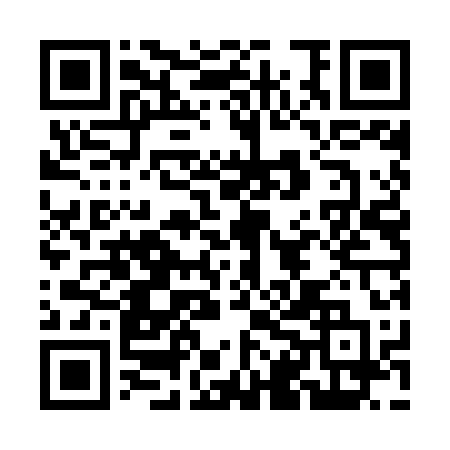 Prayer times for Char Farid, BangladeshMon 1 Apr 2024 - Tue 30 Apr 2024High Latitude Method: NonePrayer Calculation Method: University of Islamic SciencesAsar Calculation Method: ShafiPrayer times provided by https://www.salahtimes.comDateDayFajrSunriseDhuhrAsrMaghribIsha1Mon4:305:4511:563:236:087:232Tue4:295:4411:563:226:087:243Wed4:285:4311:563:226:097:244Thu4:275:4211:563:226:097:255Fri4:265:4211:553:216:097:256Sat4:255:4111:553:216:107:257Sun4:245:4011:553:216:107:268Mon4:235:3911:543:206:107:269Tue4:225:3811:543:206:117:2710Wed4:215:3711:543:206:117:2711Thu4:205:3611:543:196:117:2812Fri4:195:3511:533:196:127:2813Sat4:185:3411:533:196:127:2914Sun4:175:3311:533:186:137:2915Mon4:165:3311:533:186:137:3016Tue4:155:3211:523:186:137:3017Wed4:145:3111:523:176:147:3118Thu4:135:3011:523:176:147:3119Fri4:125:2911:523:176:147:3220Sat4:115:2811:513:166:157:3221Sun4:105:2811:513:166:157:3322Mon4:095:2711:513:166:167:3423Tue4:085:2611:513:156:167:3424Wed4:075:2511:513:156:167:3525Thu4:065:2511:513:156:177:3526Fri4:055:2411:503:146:177:3627Sat4:045:2311:503:146:187:3628Sun4:045:2211:503:146:187:3729Mon4:035:2211:503:136:187:3830Tue4:025:2111:503:136:197:38